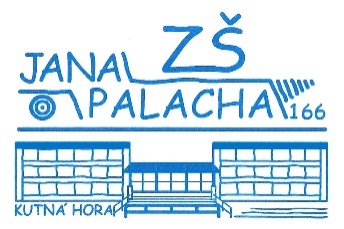 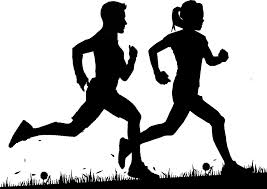 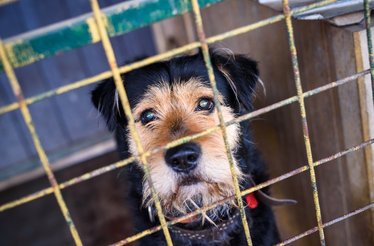 Zvedni se a podpoř svým pohybem čtyřnohé kamarády. Naše škola se rozhodla odměnit každých 100 KCAL vašeho pohybu 1Kč, kterou věnuje jako finanční dar pro psí útulek v Kutné Hoře.Když se zapojíme všichni, může to být pěkná suma. Sledování TV a hraní počítačových her není příliš energeticky náročná činnost, ale kolik KCAL spálíte, když půjdete na vycházku, zahrát si míčovou hru, zaběhat si nebo třeba umýt nádobí???? POJĎTE TO S NÁMI ZJISTIT!!!!Jak se zapojit?1) Zúčastnit se může každý (žák, pedagogický i nepedagogický pracovník) 2) Mít aplikace na KCAL (pokud tvůj mobil nemá aplikace, tak si ji stáhni) 3) Důkaz spálených KCAL pošli na jeden z těchto mailu	- jirkovska@zsjp.kutnahora.cz -klouda@zsjp.kutnahora.czTěšíme se na vaše výkony